ENJOY SLADOVŇA HANDBALL CUP 2019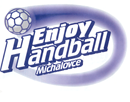 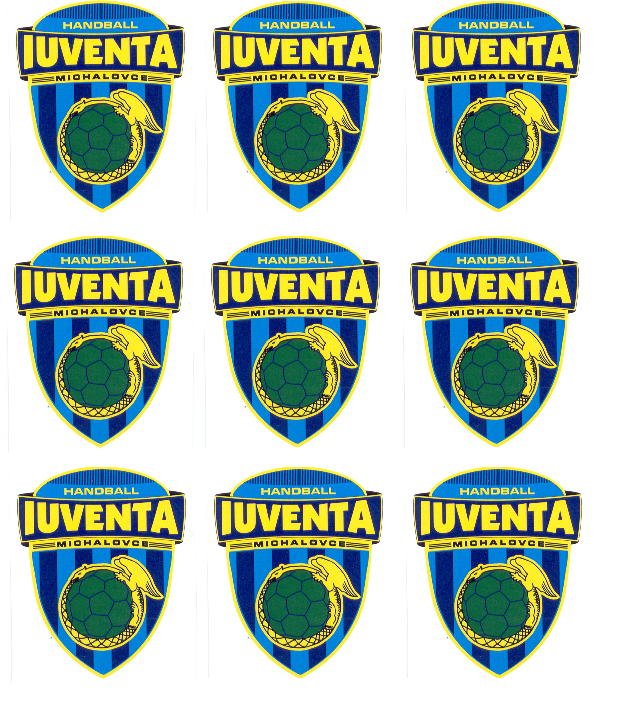 srdečne Vás pozývame na XVI. ročník mládežníckeho hádzanárskeho turnaja dievčatKategórie : mladšie žiačky – nar. 2006 a mladšie                    staršie žiačky    - nar. 2004/2005Termín:                               01.-03. február 2019Hrací  systém: max. 8-10 družstiev v každej kategórii.   Usporiadateľ si vyhradzuje právo výberu.Hala: Hrá sa v Chemkostav Aréne a na Gymnáziu P. Horova v MichalovciachŠtartovné: 30,-€ / za jedno družstvoStrava: : 10,- € /na osobu – deň, v reštaurácii  R-2,50   O-4    V-3,50 Ubytovanie:  v hoteli 15,-€ /deň + raňajky                       v škole v triedach 2,- € /deň (vlastný matrac a spací vak) Kontaktné osoby:     Henrich Marcinčak tel.  +421 908 027 055                                    František Urban             +421 911 083 277                                    Dominika Horňaková    +421 907 964 234.Dievčenský turnaj má dlhoročnú tradíciu a obsadenie s družstvami zo zahraničia ( PL, HU, UK, CZ, RU ). Vybrané zápasy s nástupom pri svetelnej šou v modernej Chemkostav Aréne s veľkoplošnou projekciou, kvalitná športová úroveň, autogramiáda A družstva žien Iuventy,  večerné posedenie trénerov, zápas All stars hráčok turnaja proti trénerom všetkých  družstiev, možnosť návštevy wellness, ocenenia najlepších hráčok a družstiev na záver - to sú atribúty, ktoré Vám pri pobyte na turnaji zaručujeme .Príďte a zažite turnaj SLADOVŇA ENJOY HANDBALL CUP!Info z minulých ročníkov: www. google-enjoy handball Michalovce:                      www.iuventa-zhk.chemkostavarena.sk/novinka.php?id=3750                       www.iuventa-zhk.chemkostavarena.sk/novinka.php?id=2836                     www.iuventa-zhk.chemkostavarena.sk/novinka.php?id=284                     www.iuventa-zhk.chemkostavarena.sk/novinka.php?id=1813